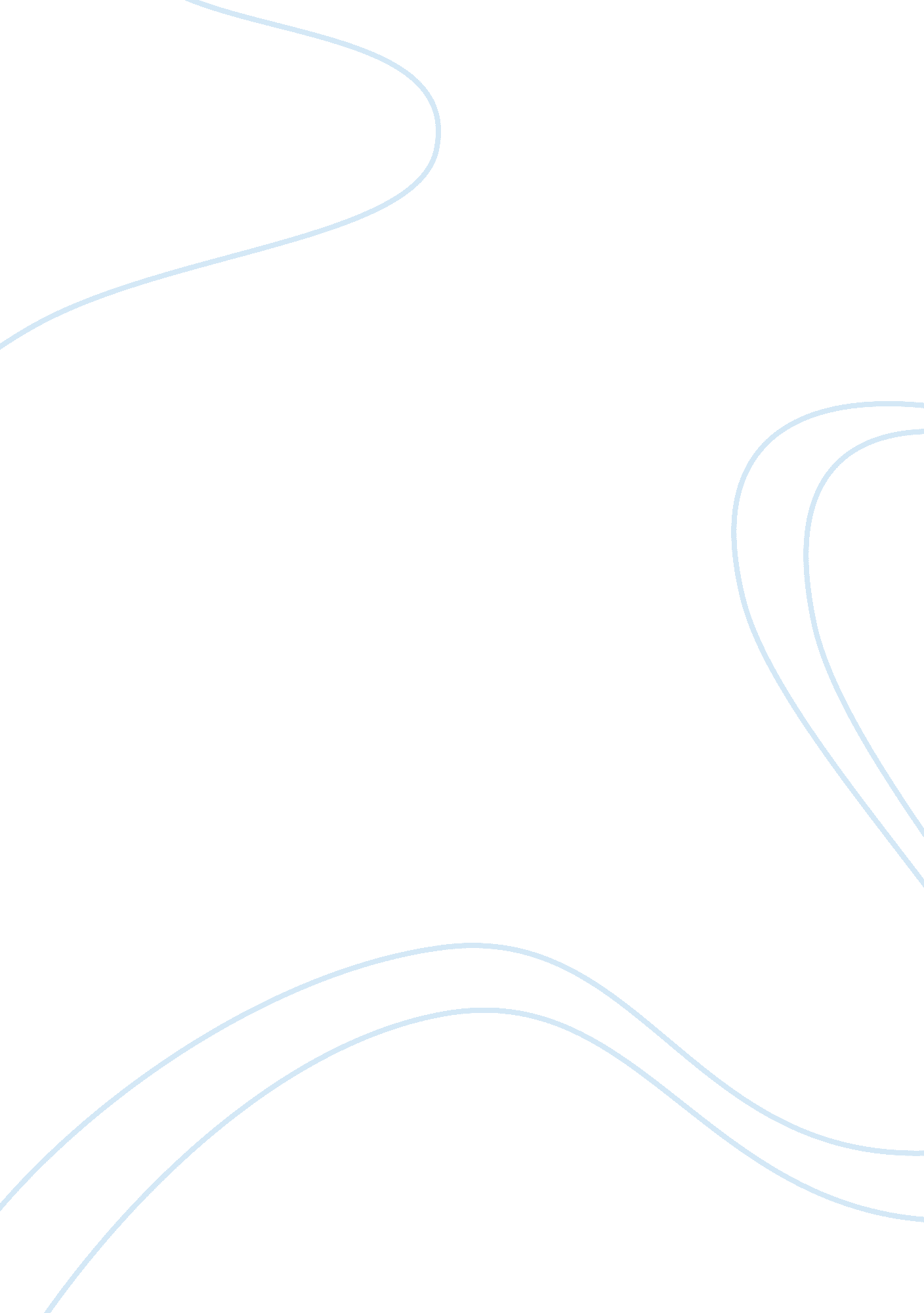 Benefits so obvious that they’re rarely discussed.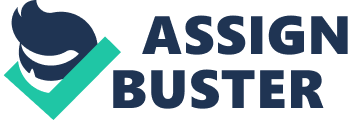 Benefits of walking meditationOne can change walking into a reflective practice and figure out how to oversee pressure, ease tension and develop one’s feeling of self. Walking has numerous medical advantages which have been all around looked into and recorded. From a diminishment in coronary illness, tumor and diabetes to expanded mental awareness to a general feeling of prosperity, strolling 4-5 times each week for 30- minutes enhances the nature of your life. One of the objectives of reflecting is to tame the mind’s ramblings. In this day and age, there are such a large number of diversions thus much to stay aware of once a day. Giving the mind time to rest is vital for it to work ideally. By and large, the mind bounces starting with one subject then onto the next, similar to a monkey hopping from branch to branch, losing its concentration and regularly entering the risky zone of anxiety and pessimism. Contemplation takes the brain back to them without further ado and to a particular, quieting center. Long walks help you clear your head, pace your thoughts and calm you down, figuratively speaking. The benefits of walking seem so obvious that they’re rarely discussed. We forget how it’s the great exercise that also helps you tone your legs, shed the extra weight and doesn’t need you to have an exclusive gym membership. It quickens your heartbeat, circulating more blood and oxygen to your muscles and your organs, including the brain. Experts suggest that brisk walking for 30 minutes at a moderate speed can help you burn 150 to 200 calories. And walking isn’t all sports shoes and parks. During the day, you can also get up from your desk every hour or so and walk around your office or block for two whole minutes. The benefits of intense exercise are undeniable, of course, but even a few steps daily can take you a long wayWhen you utilize strolling as a thoughtful practice you will concentrate on tuning in to and coordinating the developments of your body. All the while, considerations, and feelings may likewise come into your mindfulness. Instead of enabling these triggers to abduct your brain, you will divert your psyche to your body. A mobile reflection hone permits a peaceful, centered personality to wind up noticeably an indispensable piece of your life, regardless of whether you are strolling through your office lobbies, strolling in your neighborhood after supper, or strolling for wellness. A 2014 study published in the Journal of the American Medical Association showed how walking from an early age can help you stay mobile and independent during old age. The sample size included people between the ages of 70 and 89. After 2. 5 years, researchers found that the group of adults which exercised regularly were 28% less likely to become disabled and also 18% less likely to have an episode of physical disability. Walking is one of the best ways to kick your stress eating habits to the curb. It doesn’t work in isolation though. The ideal way to beat a stress eating disorder it to meditate, get good sleep and walk around 10, 000 steps a day. Experts believe that stress eating is more often a symptom of an emotional or psychological problem. Walking releases endorphin into your system and reverses the cortisol levels in your body, helping you curb stress eating. Conclusion Walking helps to improve your heart health. Irish scientists have reported that walking is the best exercise for sedentary individuals, especially adults, to reduce the risk of heart and cardiovascular diseases. All in all it the best exercise which requires from little to no less effort. 